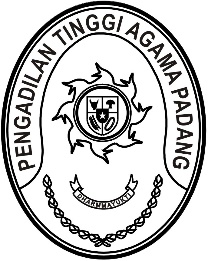 Nomor     	: W3-A/     /HM.00/5/2022	13 Mei 20222Lampiran	: -Perihal	: Mohon Sebagai NarasumberYth  Kepala Dinas KesehatanProvinsi Sumatera BaratAssalamu’alaikum Wr. Wb.Dalam rangka menindaklanjuti surat Direktur Jenderal Badan Peradilan Agama Mahkamah Agung RI nomor 2449/DjA/HM.00/4/2022 tanggal 22 April 2022 hal Koordinasi dan Perjanjian Kerjasama dengan Dinas Kesehatan dan surat Direktur Jenderal Kesehatan Masyarakat nomor HK.01.02/B/275/2022 tanggal 11 April 2022 hal Tindak Lanjut Audiensi Dispensasi Perkawinan. Berkaitan dengan hal tersebut, kami mohon kepada Ibu untuk menugaskan pejabat terkait sebagai narasumber pada kegiatan dimaksud guna upaya promotif-preventif menekan angka permohonan dispensasi perkawinan bagi pimpinan Pengadilan Agama se Sumatera Barat pada tanggal 17 Mei 2022 jam 09.10 di Pengadilan Tinggi Agama Padang.Demikian permohonan ini, atas perhatian dan perkenannya diucapkan terima kasihWassalamKetua, Drs. H. Zein Ahsan, M.H.NIP. 195508261982031004